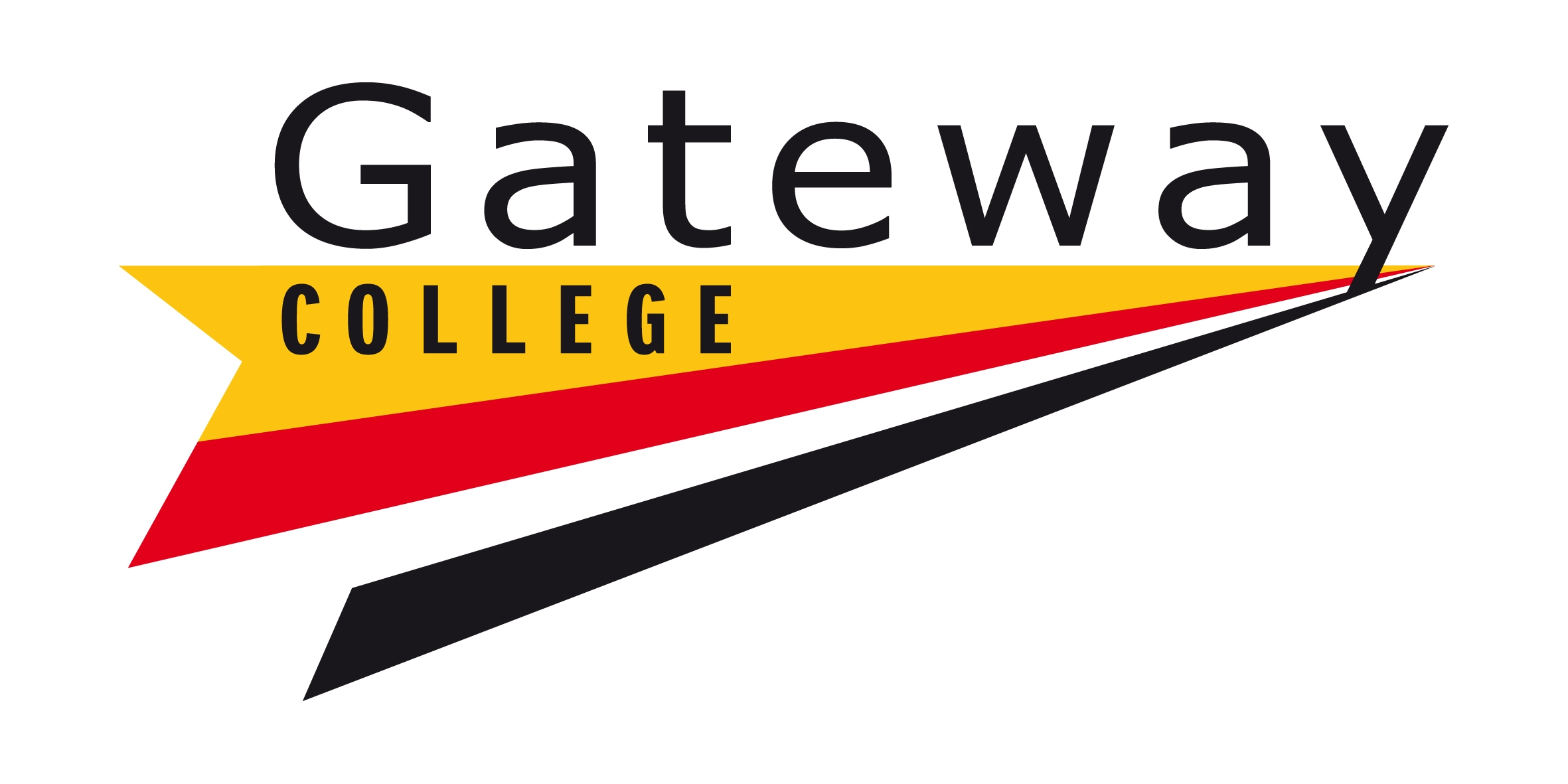 Term Dates:  2024-25Autumn Term 2024Induction for all year one students: Monday 2nd September 2024Induction for L3 year two students: Tuesday 3rd September 2024Teaching starts: Wednesday 4th September 2024Half Term:	(Monday 21st October to Friday 25th October 2024)End:		Thursday 19th December 2024				Spring Term 2025Start:		Monday 6th January 2025					Half Term:	(Monday 17th February to Friday 21st February 2025)End:		Friday 11th April 2025						Summer Term 2025Start:		Monday 28th April 2025		(May Day bank Holiday): Monday 5th May 2025)			Half Term:	(Monday 26th to Friday 30th May 2025)End:		Friday 27th June 2025